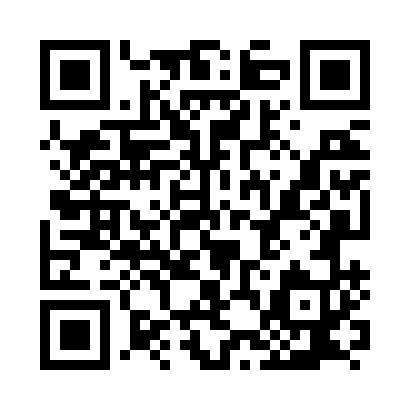 Prayer times for Yawatahama, JapanWed 1 May 2024 - Fri 31 May 2024High Latitude Method: NonePrayer Calculation Method: Muslim World LeagueAsar Calculation Method: ShafiPrayer times provided by https://www.salahtimes.comDateDayFajrSunriseDhuhrAsrMaghribIsha1Wed3:515:2212:073:496:538:192Thu3:495:2112:073:496:548:203Fri3:485:2012:073:496:558:214Sat3:475:1912:073:496:558:225Sun3:465:1812:073:496:568:236Mon3:445:1712:073:506:578:247Tue3:435:1612:073:506:588:258Wed3:425:1612:073:506:598:269Thu3:415:1512:073:506:598:2810Fri3:405:1412:073:507:008:2911Sat3:385:1312:073:507:018:3012Sun3:375:1212:073:507:018:3113Mon3:365:1212:073:507:028:3214Tue3:355:1112:073:507:038:3315Wed3:345:1012:073:507:048:3416Thu3:335:0912:073:507:048:3517Fri3:325:0912:073:507:058:3618Sat3:315:0812:073:507:068:3719Sun3:305:0712:073:507:078:3820Mon3:295:0712:073:517:078:3921Tue3:285:0612:073:517:088:4022Wed3:285:0612:073:517:098:4123Thu3:275:0512:073:517:098:4224Fri3:265:0512:073:517:108:4325Sat3:255:0412:073:517:118:4426Sun3:245:0412:073:517:118:4427Mon3:245:0312:083:517:128:4528Tue3:235:0312:083:527:138:4629Wed3:225:0212:083:527:138:4730Thu3:225:0212:083:527:148:4831Fri3:215:0212:083:527:158:49